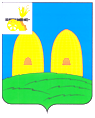   АДМИНИСТРАЦИЯОСТЕРСКОГО СЕЛЬСКОГО ПОСЕЛЕНИЯРОСЛАВЛЬСКОГО РАЙОНА СМОЛЕНСКОЙ ОБЛАСТИП О С Т А Н О В Л Е Н И Еот 23.10.2020 №147О Координационном      Совете по развитиюмалого  и среднего        предпринимательствапри  Администрации     Остерского сельскогопоселения Рославльского района Смоленскойобласти          В соответствии с Федеральным законом от 24 июля 2007 года № 209-ФЗ «О развитии малого и среднего предпринимательства в Российской Федерации», Федеральным законом от 06 октября 2003года № 131-ФЗ «Об общих принципах организации местного самоуправления в Российской Федерации» и в  целях реализации  политики в области поддержки и развития предпринимательства, оперативного решения вопросов в сфере малого и среднего предпринимательства, учета интересов предпринимателей, привлечения субъектов предпринимательства к решению актуальных социально-экономических проблем  муниципального образования Остерского сельского поселения Рославльского района Смоленской области,Администрация Остерского сельского поселенияРославльского района Смоленской областип о с т а н о в л я е т:         1. Создать Координационный Совет по развитию малого и среднего предпринимательства при Администрации Остерского сельского поселения Рославльского района Смоленской области.         2. Утвердить  Положение о Координационном Совете по развитию малого и среднего предпринимательства при Администрации Остерского сельского поселения Рославльского района Смоленской области, согласно приложению № 1.         3. Утвердить состав Координационного  Совета по развитию малого и среднего предпринимательства при Администрации Остерского сельского поселения Рославльского района Смоленской области, согласно приложению № 2         4.Контроль исполнения настоящее постановления оставляю за собой. Глава муниципального образования Остерского  сельского поселенияРославльского района Смоленской области                                     С.Г. Ананченков